Предварительно утвержден   «28»   апреля  2017 г     Советом директоров              Протокол   № 92  от «28» апреля 2017 года    Утвержден   «05»   июня    2017 года       Решением годового общего собрания акционеров          Протокол от «07»    июня    2017 года.ГОДОВОЙ ОТЧЕТОткрытого акционерного общества «Нефтранс»за 2016 годМесто нахождения: Россия, 603037,  Нижний Новгород, ул. Федосеенко, д. 49Генеральный директор                       _______________________         В.Л.Доброхотов                                            «25 »  апреля  2017 г.                                       подписьКонтактное лицо: Пигачева Наталья Федоровна, заместитель  генерального директора по правовым  вопросамТелефон: (831) 222-62-93Факс: (831) 222-46-77Адрес электронной почты: neftranspigacheva @rambler. ruАдрес страницы (страниц) в сети Интернет, на которой раскрывается информация, содержащаяся в настоящем годовом отчете: www.disclosure.ru/issuer/5263009436ОГЛАВЛЕНИЕОбращение генерального директора и председателя Совета директоров ОАО «Нефтранс» ………………………………………………………..…4Общая информация об Обществе ……………………………………5История создания общества……………………………………….....5Место нахождения и почтовый адрес Общества……………………5 Основные правоустанавливающие документы Общества ………..5 Источники информации об Обществе ……………………………...6 Информация о реестродержателе …………………………………..6 Информация об аудиторе Общества ……………………………….6Финансово-хозяйственная деятельность Общества ………………..6 Положение Общества в отрасли……………………………………..6 Приоритетные направления деятельности ОАО «Нефтранс»…….7 Результаты развития Общества по приоритетным направлениям его деятельности……………………………………………………………...8 Информация об объеме использованных ОАО «Нефтранс» видов энергетических ресурсов………………………………………………..11 Перспективы развития ОАО «Нефтранс»…………………………..11 Описание основных факторов риска, связанных с деятельностью ОАО «Нефтранс»………………………………………………………..12 Бухгалтерская отчетность за 2016 г………………………………….15 Охрана труда и техника безопасности. Пожарная безопасность……17Перечень совершенных обществом сделок, признаваемых в соответствии с  Федеральным законом «Об акционерных обществах» крупными сделками………………………………………………………18Перечень совершенных обществом сделок, признаваемых в соответствии с Федеральным законом «Об акционерных обществах» сделками, в совершении которых имеется заинтересованность………………………………………………………18Корпоративное управление…………………………………………….18 Органы управление и контроля Общества …………………………19Сведения об уставном капитале ………………………………………20 Сведения об акционерах Общества на 31 декабря 2016 г. ………..20 Общее собрание акционеров …………………………………………20 Совет директоров Общества …………………………………………21 Сведения о лице, занимающем должность единоличного исполнительного органа ........................................................................23Отчет о выплате объявленных (начисленных) дивидендов по акциям .24 Основные положения политики акционерного общества в области вознаграждения и компенсации расходов органов управления Общества. ………………………………………………………………………………24Сведения о соблюдении ОАО «Нефтранс» Кодекса корпоративного управления…………………………………………………………………25 Иная   информация,    предусмотренная   Уставом   или иным внутренним документом ОАО «Нефтранс»…………………………………………….46ПРИЛОЖЕНИЕ 1. Бухгалтерская отчетность ОАО «Нефтранс» за  2016 годОбращение Генерального директора и председателя Совета директоровОАО «Нефтранс».Уважаемые акционеры!          2016 г.  стал  для предприятия периодом финансовой напряженности. Свое влияние оказали сложившаяся  экономическая ситуация, ограничение доступа к внешним источникам финансирования, увеличение налоговой нагрузки на предприятие вследствие введения налога  на имущество с кадастровой стоимости. Все это придало особую актуальность повышению эффективности взаимодействия  с заинтересованными сторонами – акционерами, партнерами, клиентами, поставщиками и государственными органами.      В течение года продолжалась планомерная работа по повышению эффективности работы подразделений предприятия, сохранению позиций общества  на занятых им сегментах рынка. Особое внимание уделялось охране труда. Благодаря чему удалось избежать несчастных случаев на производстве. Безопасность сотрудников – приоритет для нас, и мы будем продолжать работы в этом направлении.      Кроме того, ОАО «Нефтранс» осуществляло  планомерные работы по  снижению негативного воздействия на окружающую среду.     От имени Совета директоров ОАО «Нефтранс» выражаем  благодарность своим арендаторам, акционерам и клиентам  за оказанные поддержку и доверие, а своим работникам за честный и упорный труд, направленный на  достижение  предприятием поставленных в 2016 году целей.Генеральный директор                                         Доброхотов В.Л.Председатель Советадиректоров                                                              Смирнова С.Н.Настоящий годовой отчет составлен в соответствии с требованиями Федерального закона  от 26.12.1995г. № 208-ФЗ «Об акционерных обществах», приказа ФСФР от 02.02.2012г. №12-6/пз-н «Об утверждении Положения о дополнительных требованиях к порядку подготовки, созыва и проведения общего собрания акционеров», «Положения о раскрытии информации эмитентами эмиссионных ценных бумаг», утвержденного Банком России 30.12.2014 №454-П.В годовом отчете представлена информация об Открытом акционерном обществе «Нефтранс», приоритетных направлениях деятельности Общества за отчетный период и перспективах его развития.1.Общая информация об Обществе.История создания Общества.       ОАО «Нефтранс» является открытым акционерным обществом и действует на основании Устава и законодательства Российской Федерации.
     Общество создано 22.10.1992 г. на неопределенный срок  путем преобразования государственного предприятия  «Нижегородское производственное объединение грузового автотранспорта № 2», специализирующегося на перевозке нефтепродуктов, и является его правопреемником, несет права и обязанности, возникшие у вышеуказанного предприятия до момента его преобразования в акционерное общество. 
     ОАО «Нефтранс» учреждено в соответствии с Указом Президента Российской Федерации «Об  организационных мерах по преобразованию государственных предприятий  в акционерные общества» от 1 июля . № 721.  1.2. Место нахождения и почтовый адрес Общества.Место нахождения: 603037 Россия, г. Нижний Новгород, Федосеенко,  д. 49Телефон: (831) 222-62-93Факс: (831) 222-46-77Адрес электронной почты: neftranspigacheva@rambler. ruАдрес страницы (страниц) в сети Интернет, на которой (на которых) доступна информация об эмитенте, выпущенных и/или выпускаемых им ценных бумагах: www.disclosure.ru/issuer/5263009436 Идентификационный номер налогоплательщика: 52630094361.3. Основные правоустанавливающие документы Общества:1. Свидетельство о государственной регистрации юридического лица: № 905 зарегистрировано 22 октября 1992 года Комитетом по управлению городским имуществом и земельными ресурсами администрации города  Нижнего Новгорода.2. Свидетельство о внесении записи в Единый государственный реестр юридических лиц о юридическом лице, зарегистрированном до 1 июля 2002 года: дата внесения записи 10 июля 2002 года, № 000760041, наименование регистрирующего органа: Инспекция МНС России по Сормовскому району г. Н.Новгорода, за основным государственным регистрационным номером (ОГРН): 1025204407360.3. Свидетельство о постановке на учет в налоговом органе юридического лица: дата постановки 03 сентября 2002 года, № 000414299, инспекция МНС РФ по Сормовскому району г. Н.Новгорода.4. Устав ОАО «Нефтранс» (новая редакция), утвержден Общим собранием акционеров, протокол от 28 июня . Государственная налоговая инспекция, в которой зарегистрировано общество:     Регистрирующим органом ОАО «Нефтранс» является Инспекция Федеральной налоговой службы по Сормовскому району г. Н.Новгорода. Код налогового органа: 5263ИНН/КПП налогового органа: 5263031209/526301001Адрес: 603037, г. Нижний Новгород, ул. Культуры, д. 115Телефон: (831) 229-14-40,  223-32-52И.о. начальника Мешалова Татьяна Михайловна1.4. Источники информации об обществе:     Источниками информации об Обществе являются городская газета «Нижегородские новости», сайт Общества www.neftrans.r52.ru и страница Общества на сайте информационного агентства  АК&M www.disclosure.ru/issuer/52630094361.5. Информация о реестродержателе Общества:Наименование –  Общество с ограниченной ответственностью  «ПАРТНЁР» (ООО «ПАРТНЁР»)ИНН/КПП 3528218586/352801001ОГРН 1143528009712 Местонахождение – 162606,  Вологодская область, город Череповец,  пр. Победы, дом 22. (г. Нижний Новгород, ул. Нестерова, дом 9, оф. 502)Телефон/факс – г. Череповец – (8202) 53-60-21/(8202) 55-33-35;                              г. Нижний Новгород – (831) 419-91-29/(831) 419-91-29Лицензия № 10-000-1-00287 от 04.04.2003 г.Орган выдавший лицензию – Федеральная служба по финансовым рынкам РоссииСрок действия:  без ограничения срока действия.www.partner-reestr.ru1.6. Информация об аудиторе общества:Наименование – Общество с ограниченной ответственностью «ФИН-АУДИТ» (ООО «ФИН-АУДИТ»).ОГРН 1025203026144Местонахождение – 603122, Нижний Новгород,  ул. Богородского, дом 7, корп. 1, офис  6.Является членом саморегулируемой организации аудиторов НП «Аудиторская Ассоциация «Содружество».ОРНЗ 10904032023Информация о дочерних (зависимых) компаниях Общества  - не имеется2. ФИНАНСОВО-ХОЗЯЙСТВЕННАЯ ДЕЯТЕЛЬНОСТЬ ОБЩЕСТВА2.1. Положение Общества в отраслиОтраслевая принадлежность эмитента     Основным видом деятельности ОАО «Нефтранс» является сдача в аренду собственного нежилого имущества – 61,9 % от общего объема выручки.    На сегодняшний день вопрос оказания услуг по сдаче в аренду нежилых помещений является актуальным, т.к. недвижимое имущество играет особую роль в экономической и социально-культурной жизни любого общества, выступая в качестве важнейшего экономического ресурса и играет роль той пространственной среды, в которой осуществляется любая человеческая деятельность. В связи с тем, что на территории Нижнего Новгорода действует множество организаций, основным видом деятельности которых является сдача в аренду собственного нежилого недвижимого имущества, ОАО «Нефтранс», занимает незначительное место в данной отрасли. Однако можно с уверенностью утверждать, что предприятие заняло свою нишу на рынке сдачи в аренду нежилого недвижимого имущества. В 2016 году было сдано в аренду 2252,4  кв. м. нежилых помещений  и 1584 кв.м. территории, доход от основного вида деятельности составил 16919,2 тыс. руб., что на 1256,9  тыс. руб. выше прошлогоднего показателя (15662,3 тыс. руб.). Рост обусловлен:- увеличением арендной ставки      Поставленную в 2016 г. задачу – увеличить уровень доходов от сдачи в аренду помещений удалось выполнить.2.2. Приоритетные направления деятельности  ОАО «Нефтранс»Приоритетными направлениями деятельности Общества являются:Сдача в аренду собственного нежилого имущества;Станция технического обслуживания «Нефтранс»;Перевозка грузов автомобильным транспортом;Автомойка.     Для развития Общества по приоритетным направлениям деятельности определены следующие задачи:Развитие и модернизация станции технического обслуживания «Нефтранс»;Оптимизация площадей для сдачи в аренду и энергоэффективность (совершенствование и модернизация энергетического хозяйства и инженерных сетей);Оптимизация кадрового потенциала: проведение эффективных преобразований для обеспечения удовлетворенности сотрудников, оптимизация численности);Модернизация и развитие автомойки грузовых автомобилей;Работы по привлечению новых клиентов на станцию технического обслуживания «Нефтранс» и автомойку грузовых автомобилей; Продолжение работ по снижению себестоимости основных видов деятельности.2.3.  Результаты развития Общества по приоритетным направлениям его деятельности.     В соответствии с целями и задачами, описанными в  Уставе, ОАО «Нефтранс»  в 2016 году осуществляло следующие основные виды деятельности:Сдача в аренду собственного нежилого имущества;Станция технического обслуживания «Нефтранс»;Перевозка грузов автомобильным транспортом;Предоставление прочих услуг по ТО (автомойка).                                                                                                                        Таблица 1Состав выручки в 2016 году по основным видам деятельности    Выручка от сдачи в аренду собственного нежилого имущества в 2016 г. составила 16919,20 тыс. руб., что на  1256,9 тыс. руб. выше, чем по итогам предыдущего 2015  г. Себестоимость от вышеуказанного вида деятельности в 2016 г. составила 7367,2 тыс. руб., что на 120,8 тыс. руб. меньше, чем в 2015 г. (7488 тыс. руб.). При этом увеличение доли выручки от аренды в общей выручке предприятия с 61,4% в 2015 г. до 61,9% в 2016 г. привело к перераспределению общехозяйственных расходов. Итого расходы на аренду в 2016 г. составили 13521,8 тыс. руб. (в 2015 г. 13037,5 тыс. руб.).На изменение себестоимости оказали влияние следующие факторы:-увеличение стоимости теплоснабжения, водоснабжения и электроэнергии;-увеличение ставки арендной платы на землю;-увеличение расценок на запчасти, материалы, товары и услуги сторонних организаций.    Чистая прибыль от аренды составила 2837,3 тыс. руб., что на 806,3 тыс. руб. больше, чем в 2015 г. (2031 тыс. руб.).     Выручка от подразделения СТО «Нефтранс» в 2016 г. составила 5776,5 тыс. руб., что на 368,0 тыс. руб. (6,8%) больше, чем в предыдущем 2015 году (5408,5 тыс. руб.). Прямые расходы по данному подразделению составили 4435,7 тыс. руб., что на 751,7 тыс. руб. больше, чем в 2015 г. (3684 тыс. руб.). Это объясняется ростом затрат на оплату труда на 592,5 тыс. руб. (3734,5 тыс. руб. в 2016 г. против 3142,0 тыс. руб. в 2015 г.) и возложением на предприятие обязанности платить налог на имущество с кадастровой стоимости (налог на имущество, приходящийся на СТО «Нефтранс» составил 171,4 тыс. руб.).  Доля общехозяйственных расходов в 2016 г. составила 2090,60 тыс. руб. (против 1915,9 тыс. руб. в 2015 г.), что на 174,7 тыс. руб. больше, чем в 2015 г. Итого по подразделению СТО «Нефтранс» в 2016 г. получен убыток 954,0 тыс. руб., что на  571,0 тыс. руб. больше, чем в 2015 г. (убыток составил 383 тыс. руб.).        Выручка от перевозки грузов автомобильным транспортом в 2016 г. составила 2487,9 тыс. руб., что на 415,7 тыс. руб. больше, чем в предыдущем году (2072,2 тыс. руб.).      ОАО «Нефтранс» из-за немногочисленности  парка подвижного состава не работает на рынке разовых перевозок, имеются несколько постоянных заказчика. Перевозки осуществляются по территории России. Следует отметить, что автотранспортным предприятиям с развитой инфраструктурой труднее вести хозяйственную деятельность по сравнению с предпринимателями без образования юридического лица, которые приобретают в собственность тягачи и перевозят на них грузы, не имея бремени по содержанию территории, оплате труда персоналу и коммунальных услуг, что и позволяет им держать цены на рынке на достаточно низком уровне. Именно такие предприниматели и являются основными конкурентами Общества.      Кроме того, необходимо отметить, что снизилась доля выручки от подразделения Автомойка. Доходы по данному виду деятельности уменьшились на 216,4 тыс. руб.: с 2370,3 тыс. руб. в 2015 г. до 2153,90 тыс. руб. в 2016 г.Таблица 2Анализ результатов деятельности предприятия в целом.      За  2016 г.  по  предприятию  в целом  получен убыток   в  размере 348 тыс. руб., что   по  сравнению  с  2015 г. (убыток 614 тыс. руб.) на  266 тыс. руб. меньше. Выручка  за  2016 г. составила  27338 тыс. руб., что  на 1824 тыс. руб. больше, чем  за 2015 г. (25513 тыс. руб.).  Затраты на производство в 2016 г. увеличились  на  1613 тыс. руб.  и  составили  26821 тыс. руб., против 25208 тыс. руб. в 2015 г. Налог по УСНО увеличился с 764  тыс. руб. в 2015 г.  до 823 тыс. руб. в 2016 г., т.е  на 59 тыс. руб.  К факторам, оказывающим неблагоприятное влияние на деятельность предприятия относятся:-увеличение ставки арендной платы на землю (на 7% или на 141,7 тыс. руб. больше по сравнению с 2015 г.);-увеличение расценок на запчасти, материалы, товары и услуги сторонних организаций;-увеличение стоимости электроэнергии, тепло- и водоснабжения;-снижение спроса на услуги  ремонта грузовых автомашин и автоперевозки. -введение налога на имущество с кадастровой стоимости (548 тыс. руб. за 2016 г.);-введение платы за проезд по Федеральным дорогам ООО «РТИТС» (125,5 тыс. руб. за 2016 г.).Таблица 3Текущие  платежи  налогов по предприятию          Все виды деятельности в 2016 г. находились на упрощенной системе налогообложения. Налог, уплаченный по УСНО в 2016 г. составил 788 тыс. руб. Таблица 4Анализ социальных  показателей.            Среднесписочная численность по предприятию в 2016 г. уменьшилась на 3 чел. и составила 39 чел. Средняя зарплата по предприятию увеличилась на 1,7 тыс. руб. и составила 22,2 тыс. руб. в месяц (в 2015 г. 20,5 тыс. руб.). Это привело к увеличению  нагрузки на предприятие за счет увеличения  налогов и сборов с заработной платы. Информация об объеме использованных ОАО «Нефтранс» видовэнергетических ресурсовВ 2016 году Обществом были использованы следующие виды энергетических ресурсов:Таблица 5Перспективы развития ОАО «Нефтранс»Ключевой стратегической целью развития Общества является получение стабильного  дохода в долгосрочной перспективе. В 2016 году Общество нацелено на получение прибыли от сдачи собственных нежилых помещений (производственных, складских) в аренду и  СТО «Нефтранс».Для целей достижения планируемых показателей финансово-экономической деятельности Общество предполагает осваивать дальнейшее развитие рынка аренды коммерческой недвижимости.Относительно развития рынка аренды коммерческой недвижимости в настоящее время можно выделить следующее:- общей тенденцией рынка коммерческой недвижимости можно назвать сохранение на уровне предыдущего года арендодателями базовых ставок в стремлении удержать старых клиентов и привлечь новых;- повышение требований арендаторов (высокое качество отделки и инженерии, автоматизированные системы  пожаробезопасности, наличие парковки и т.д.);С целью улучшения заполнения свободных площадей, разработана гибкая ценовая политика на 2017 год, как для новых клиентов, так и в отношении имеющихся арендаторов,      предусматривающая возможность формирования различных ценовых предложений клиентам.Реализация намеченных планов позволит ОАО «Нефтранс» в последующем   нивелировать негативные внешние воздействия и обеспечить доходность бизнеса. В связи со сложившейся в Обществе финансовой ситуацией, увеличение объема автотранспортных перевозок не предвидится.Обществу предстоит выполнить определенный объем работ по ремонту дорог на внутренней территории. Кроме того, необходимо уделить внимание вопросам чистки территории от снега в зимний период.Описание основных факторов риска, связанных с деятельностью ОАО «Нефтранс»Риски, непосредственно или опосредованно влияющие на деятельность Общества можно подразделить на:страновые и региональные рискиотраслевые рискифинансовые рискиправовые рискириски, связанные с деятельностью эмитентаСтрановые и региональные рискиНа состояние ОАО «Нефтранс» оказывают влияние  страновые и региональные риски: изменения в политической, экономической сферах страны, другие непредвиденные обстоятельства (введение чрезвычайного положения, стихийные бедствия и др.). В настоящее время страновые риски для Общества нельзя оценить однозначно. Политическая ситуация в Российской Федерации достаточно стабильна. Соответственно риски, связанные с политической ситуацией минимальны. Однако российская экономика находится в кризисном состоянии, прогнозируется падение ВВП. Также на состояние экономики сильно оказывает влияние геополитический кризис в связи с ситуацией на Украине. Неблагоприятное воздействие на Общество, как и на экономику страны в целом оказывают: нестабильность цен на нефть, девальвация рубля, последствия денежно-кредитной политики и прочие факторы.Эмитент осуществляет деятельность в Российской Федерации, на территории Приволжского Федерального округа. В настоящее время ситуация в стране и регионе, в которых эмитент зарегистрирован в качестве налогоплательщика и осуществляет основную деятельность достаточно стабильная. Военные конфликты, введение чрезвычайного положения в зоне деятельности эмитента маловероятны. В случае отрицательного влияния изменения ситуации в стране на деятельность Общества, планируется проанализировать риски и принять соответствующие решения в каждом конкретном случае.     Риски, связанные с географическими особенностями Российской Федерации и региона, где осуществляет свою деятельность Общество, в том числе с повышенной опасностью стихийных бедствий, возможным прекращением транспортного сообщения в связи с удаленностью или труднодоступностью, практически отсутствуют.Отраслевые рискиОтраслевые риски связаны с рынками сырья, используемого для обеспечения предоставления качественных услуг по сдаче в аренду недвижимого имущества. Повышение тарифов на энергоресурсы, воду, связь и т.п. влияет на себестоимость оказываемых услуг.Финансовые рискиОАО «Нефтранс» в низкой степени подвержен рискам, связанным с изменением процентных ставок, так как не имеет процентных кредитов и займов.Риски, связанные с изменениями валютного курса минимальны, так как Общество не имеет и не планирует получение кредитов, займов и иных вложений в иностранной валюте.Финансовые риски  связаны с тем, насколько успешно идут дела у организаций, арендующих недвижимое имущество Общества. Всегда существует фактор ненадлежащего выполнения должником своих обязательств по оплате услуг Общества. Финансовые риски регулируются уровнем устанавливаемых Обществом цен на аренду нежилых помещений.Увеличение темпов инфляции может привести к увеличению величины дебиторской и кредиторской задолженности.Критическое значение инфляции, по мнению специалистов ОАО «Нефтранс» - 15%.Управление финансовыми рисками на предприятие осуществляется путем: - идентификации риска, с выявлением возможности финансовых потерь;- оценки риска в денежном выражении;- совокупности действий, связанных с наблюдением за изменениями финансового состояния контрагентов и прочими негативными факторами;- комплекса мероприятий, с целью снижения последствий возникающих рисков;Правовые риски. Основные факторы риска, связанные с деятельностью Общества, могут быть обусловлены как внутренними, так и внешними факторами. К внутренним факторам можно отнести: - нарушение норм законодательства Российской Федерации;- несоответствие внутренних документов Общества действующему законодательству, а также его неспособность приводить свою деятельность и внутренние документы в соответствии с изменениями законодательства;- неэффективная организация правовой работы;- нарушение Обществом условий и сроков заключения договоров;- пропуск сроков исковой давности для обращения в судебные инстанции с заявлениями о нарушении третьими лицами прав и законных интересов Общества, нарушение сроков обжалования судебных актов.К внешним факторам относятся:- несовершенство правовой системы (наличие противоречий в законодательных нормах РФ);- изменения законодательства РФ (гражданского, налогового и т.д.) и судебной практики;- нарушение контрагентами Общества условий договоров;     Таким образом, потенциально существенные риски хозяйственной деятельности ОАО Нефтранс» можно определить как вероятность наступления для Общества и его должностных лиц, неблагоприятных последствий, связанных с деятельностью Общества, в результате одного из факторов риска. Следует отметить, что Общество может эффективно влиять на внутренние факторы риска, в отношении внешних факторов оно может только предпринимать меры к их своевременной идентификации и минимизации последствий их наступления.      ОАО «Нефтранс» - коммерческая организация, основной целью которой является извлечение прибыли.  Отрицательно на прибыли может сказаться появление рисков в следующих случаях: Привлечение Общества к ответственности за нарушение действующего законодательства;Нарушение обязательств перед третьими лицами и т.д.     Для минимизации рисков ОАО «Нефтранс» анализирует интересы, которые оно преследует в процессе своей деятельности и соотносит их с выявленными факторами риска.     Риски, связанные с  изменением налогового законодательства обусловлены тем, что нормативные акты, содержащие порядок начисления и уплаты налогов нередко содержат нечеткие или противоречивые формулировки. Кроме того, различные министерства и ведомства зачастую расходятся во мнениях относительно правовой интерпретации тех или иных вопросов применения норм законодательства, создавая тем самым неопределенность и противоречия. За государственными органами законодательно закреплено право налагать существенные штрафы даже за несущественные, на наш взгляд, нарушения, связанные с неоднозначной трактовкой норм существующего законодательства. Все это создает высокую вероятность наступления данного риска, последствия которого напрямую влияют на деятельность Общества.     Вместе с тем, на протяжении последних лет в налоговой системе Российской Федерации проявляются позитивные тенденции: налоговая система становится более прозрачной, в ближайшее время не ожидается внесение изменений в налоговое законодательство в части увеличения налоговых ставок. Поэтому, в общем, данный риск можно оценить как незначительный.     Общество не имеет отношений с зарубежными партнерами, поэтому угроза  риска изменения валютного регулирования отсутствует. Не занимается Общество и экспортно-импортными операциями, поэтому угроза риска изменения таможенного контроля и пошлин также отсутствует.Осуществляемая Обществом деятельность, не подлежит лицензированию, а так же ОАО «Нефтранс» не имеет права пользования объектами, нахождение которых в обороте ограничено (включая природные ресурсы), поэтому угроза данного риска отсутствует.В настоящее время ОАО «Нефтранс» выполняет все требования, предъявляемые к его видам деятельности. В случае изменений каких-либо требований  к осуществляемым  видам деятельности, Общество будет действовать  в соответствии с новыми требованиями, включая получение необходимых лицензий. В настоящее время  судебные процессы не ведутся. Угроза  риска, связанного с изменением судебной практики  отсутствует. Основной мерой по минимизации правовых рисков является анализ интересов, которые преследует Общество в процессе своей деятельности и соотнесение их с выявленными факторами риска.Риски, связанные с деятельностью эмитентаРиски, связанные с текущими судебными процессами, в которых участвует Общество. Общество не участвует в текущих судебных процессах, связанных с его хозяйственной деятельностью. Риски в связи с возможной ответственностью эмитента по долгам третьих лиц, в том числе дочерних обществ эмитента. В настоящее время эмитент не имеет никаких обязательств по долгам третьих лиц. Таким образом, риск в связи с возможной ответственностью эмитента по долгам третьих лиц отсутствует. Риски, связанные с возможностью потери потребителей, на оборот с которыми приходится не менее чем 10 процентов общей выручки от продажи продукции (работ, услуг) эмитента, расцениваются эмитентом как незначительные.Бухгалтерская отчетность ОАО «Нефтранс»  за 2016 г.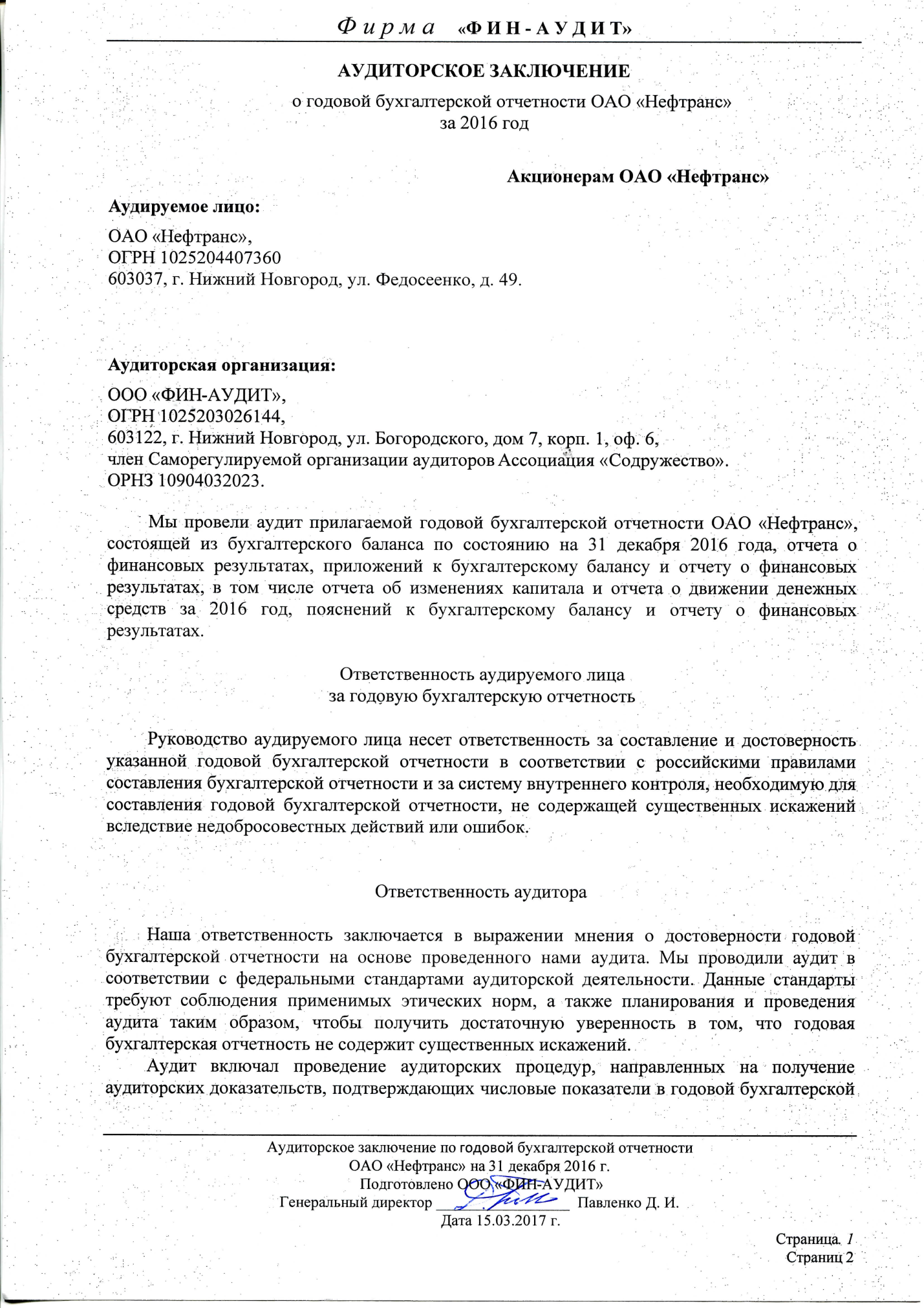 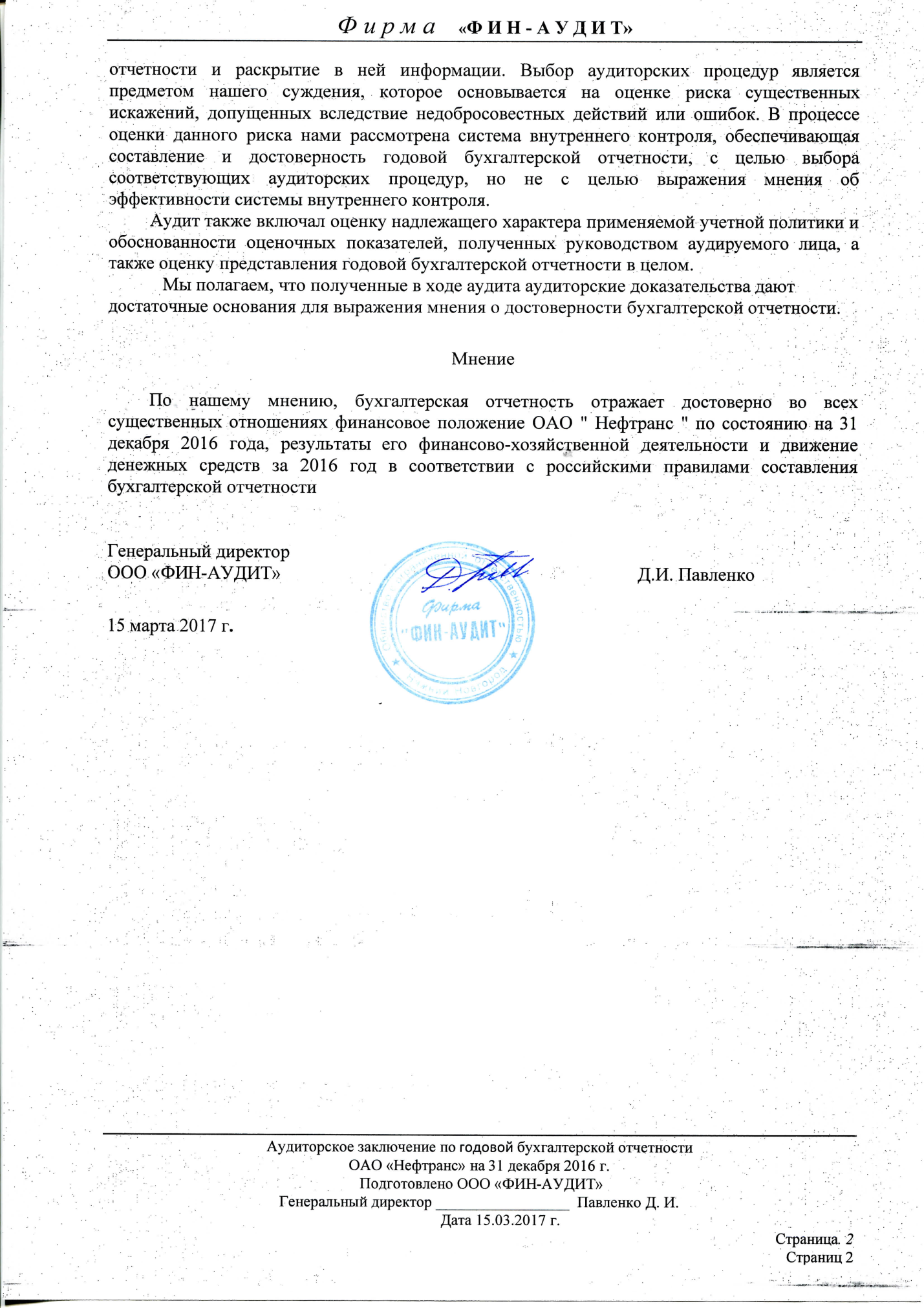 Бухгалтерский баланс и отчет о финансовых результатах за 2016 г. представлен в приложении 1.Охрана труда и техника безопасности. Пожарная безопасность   В отчетном году ОАО «Нефтранс» разрабатывались и выполнялись мероприятия на улучшение условий труда, повышения уровня техники безопасности, снижения частоты несчастных случаев и производственного травматизма. Затраты на выполнение мероприятий по охране труда в 2016 году составили 192,0  тыс. руб., в т. ч.:на обеспечение специальной одеждой, специальной обувью и другими средствами индивидуальной защиты, смывающими и обеззараживающими средствами –  98,0 тыс. руб.;на обучение по охране труда на приобретение знаков безопасности, плакатов и нормативно-технической документации по охране труда и промышленной безопасности, прочие вложения в охрану труда – 3,0  тыс. руб.- прочие – 91 тыс. руб.      В 2016 году в Обществе  несчастных случаев не было.В 2016 г. работа в части обеспечения пожарной безопасности сотрудников Общества была направлена на осуществление комплекса организационных и практических мероприятий по обеспечению пожарной безопасности объектов, выполнению требований стандартов, норм и правил пожарной безопасности, проведению мероприятий по предупреждению пожаров и созданию эффективной системы противопожарной защиты на объектах. Перечень совершенных обществом сделок, признаваемых в соответствии с Федеральным законом «Об акционерных обществах» крупными сделками. Крупных сделок или нескольких взаимосвязанных сделок, связанных с приобретением, отчуждением или возможностью отчуждения прямо либо косвенно имущества, стоимость которого составляет 25 и более процентов балансовой стоимости активов Общества, определенной по данным его бухгалтерской отчетности на последнюю дату перед совершением сделки, в 2016 году не заключалось.2.10. Перечень совершенных обществом сделок, признаваемых в соответствии с Федеральным законом «Об акционерных обществах» сделками, в совершении которых имеется заинтересованность.Сделок признаваемы в соответствии с Федеральным законом «Об акционерных обществах» сделками, в совершении которых имеется заинтересованность в деятельности Общества в 2016 году отсутствовали.КОРПОРАТИВНОЕ УПРАВЛЕНИЕ     Корпоративное управление в ОАО «Нефтранс» осуществляется в соответствии с требованиями Федерального закона  от 26.12.1995 № 208-ФЗ «Об акционерных обществах» и с учетом основных принципов и рекомендаций Кодекса корпоративного управления, рекомендованного к применению Банком России. Положения Кодекса по обеспечению прав акционеров, раскрытию информации, качества подготовки и проведения заседаний Совета директоров и общих собраний акционеров, действенности контроля за финансово-хозяйственной деятельностью закреплены во внутренних документах.Основными принципами корпоративного управления ОАО «Нефтранс» считает:Соблюдение требований законодательства Российской Федерации, положений Устава и внутренних документов Общества;Обеспечение равного отношения ко всем акционерам;Прозрачность и информационную открытость. Органы управления и контроля Общества.     Существующая структура управления ОАО «Нефтранс» обусловлена требованиями Федерального закона от 26.12.1995 г. № 208-ФЗ «Об акционерных обществах», Уставом ОАО «Нефтранс» и Положениями об органах управления и контроля.     Высшим органом управления Общества является Общее собрание акционеров. Компетенция Общего собрания акционеров определена Уставом Общества. Порядок созыва, подготовки и проведения Общего собрания акционеров, а также принятие решений Общим собранием акционеров определены Положением «Об общем собрании акционеров». На общих собраниях акционеров Общества все акционеры независимо от количества принадлежащих им акций имеют возможность выразить свое мнение по вопросам повестки дня общего собрания и задать руководству интересующие вопросы.     Общее руководство деятельностью ОАО «Нефтранс» осуществляет Совет директоров. Свою деятельность Совет директоров Общества осуществляет в соответствии с Уставом и Положением «О совете директоров». Состав Совета директоров избирается кумулятивным голосованием на Общих собраниях акционеров.     Единоличным исполнительным органом, осуществляющим руководство текущей хозяйственной деятельностью Общества, является генеральный директор. Полномочия генерального директора, его права и обязанности определены Уставом Общества. Генеральный директор подотчетен Совету директоров и Общему собранию акционеров.  ВысшийВ        Органом контроля за финансово-хозяйственной деятельностью Общества является ревизионная комиссия, осуществляющая свою деятельность в соответствии с Уставом и Положением «О ревизионной комиссии».     Все положения, регламентирующие деятельность органов управления и контроля Общества утверждены Общим собранием акционеров.Сведения об уставном капитале Общества     Уставный капитал общества  11 651 (одиннадцать тысяч шестьсот пятьдесят один) рубль и разделен на 11 552   обыкновенные именные акции номинальной стоимостью 1,00857 рубля  каждая.Сведения об акционерах Общества на 31 декабря 2016 г.     Общее количество лиц, зарегистрированных в реестре акционеров эмитента на дату окончания отчетного года – 334, все акционеры физические лица.Номинальных держателей акций нет.Общее собрание акционеров.     23 мая 2016  года состоялось Годовое общее собрание акционеров Общества в форме собрания (совместного присутствия), на котором:- утверждены годовой отчет и годовая бухгалтерская отчетность, в том числе отчет о прибылях и убытках Общества  по результатам  2015 финансового года;-  принято решение дивиденды по итогам 2015 года не выплачивать;-  избраны члены Совета директоров;-  утвержден аудитор Общества – ООО «ФИН-АУДИТ»;     Ревизионная комиссия избрана не была вследствие отсутствия кворума.        Функции счетной комиссии выполнял регистратор – ООО «Партнер», 603005, г. Нижний Новгород, ул. Нестерова, д.9, оф. 502. Уполномоченное лицо регистратора: Исакова Светлана Игоревна, доверенность № 32 от 11.01.2016 г.Совет директоров Общества.           Федеральным законом «Об акционерных обществах» Совету директоров отводится наиболее важная роль в формировании и реализации стратегии развития Общества, в обеспечении его успешной финансово - хозяйственной деятельности, в обеспечении прав акционеров.       В соответствии с Уставом и Положением о Совете директоров ОАО «Нефтранс», Совет директоров является органом управления, который осуществляет общее руководство деятельностью Общества в период между общими собраниями акционеров, заседания Совета директоров проводятся по мере необходимости.      За отчетный период заседания Совета директоров Общества созывались 3 раза.          Советом директоров уделялось первостепенное внимание вопросам улучшения качества корпоративного управления, повышения прибыльности компании, а так же устойчивой, надежной и конкурентоспособной политике на основных рынках сбыта (продукции, работ, услуг) и на заседаниях рассматривал следующие вопросы, относящиеся к его компетенции: 1. Выборы генерального директора ОАО «Нефтранс» - протокол № 87 от 04.04.2016 г.;2. Утверждение годового отчета Общества за 2015 г. – протокол № 88 от 14.04.2016 г.;3. Созыв общего годового собрания Общества – протокол № 89 от 25.04.2016 г.;4. Выборы председателя Совета директоров – протокол № 90 от 26.05.2016 г.;5. Принятие решения о прекращении права общей долевой собственности на нежилое здание литер В, В1, В2, В3, В4, расположенное по адресу: Нижегородская область,  г. Нижний Новгород, улица Федосеенко, 49, и выделения долей в натуре собственников: ОАО «Нефтранс», ООО НПП «Симплекс», ООО «Нефтранс-НН», ООО «Компания «Русский Стиль-НН» - протокол № 91 от 31.05.2016 г.     Члены Совета директоров действовали в интересах Общества, принимали активное участие в решениях при голосовании по всем вопросам повестки дня. Деятельность Совета директоров Общества была организована и осуществлялась в соответствии с планом работы, исполнение решений контролировалось. Состав совета директоров ОАО «Нефтранс»Доброхотов Лев МарковичОбразование: высшееВсе должности, занимаемые данным лицом в эмитенте и других организациях за последние 5 лет и в настоящее время, в том числе по совместительству:Доля участия лица в уставном капитале эмитента, %: 6.74Доля принадлежащих лицу обыкновенных акций эмитента, %: 6.74 Смирнова Светлана Николаевна (председатель СД)Образование: высшееВсе должности, занимаемые данным лицом в эмитенте и других организациях за последние 5 лет и в настоящее время, в том числе по совместительствуДоля участия лица в уставном капитале эмитента, 0,1%: Доля принадлежащих лицу обыкновенных акций эмитента, 0,1%: Доброхотов Владислав ЛьвовичОбразование: высшееВсе должности, занимаемые данным лицом в эмитенте и других организациях за последние 5 лет и в настоящее время, в том числе по совместительствуДоля участия лица в уставном капитале эмитента, %: 29.99Доля принадлежащих лицу обыкновенных акций эмитента, %: 29.99   Пигачева Наталья ФедоровнаОбразование: высшееВсе должности, занимаемые данным лицом в эмитенте и других организациях за последние 5 лет и в настоящее время, в том числе по совместительствуДоля участия лица в уставном капитале эмитента, %: 0.27Доля принадлежащих лицу обыкновенных акций эмитента, %: 0.27Чупров Анатолий ГригорьевичОбразование: высшееВсе должности, занимаемые данным лицом в эмитенте и других организациях за последние 5 лет и в настоящее время, в том числе по совместительствуДоля участия лица в уставном капитале эмитента, %: 21.38Доля принадлежащих лицу обыкновенных акций эмитента, %: 21.38Сведения о лице, занимающем должность единоличного исполнительного органа акционерного общества.      Единоличным исполнительным органом ОАО «Нефтранс» является Генеральный директор. По 11.04.2016 г.   Генеральным директором являлся   Доброхотов Лев Маркович.Год рождения: 1937 г.Образование: высшееВсе должности, занимаемые данным лицом в эмитенте и других организациях за последние 5 лет и в настоящее время, в том числе по совместительствуДоля участия лица в уставном капитале эмитента, %: 6.74Доля принадлежащих лицу обыкновенных акций эмитента, %: 6.74     С 12 апреля 2016 г.  Генеральным директором является Доброхотов Владислав ЛьвовичГод рождения: 1974 г.Образование: высшееВсе должности, занимаемые данным лицом в эмитенте и других организациях за последние 5 лет и в настоящее время, в том числе по совместительствуДоля участия лица в уставном капитале эмитента, %: 29.99Доля принадлежащих лицу обыкновенных акций эмитента, %: 29.993.7. Отчет о выплате объявленных (начисленных) дивидендов по акциямВ соответствии с решением Годового общего собрания акционеров ОАО «Нефтранс» (протокол № б/н от  «23» мая 2016 года) дивиденды по результатам 2015  финансового года не объявлялись и не выплачивались в связи с наличием убытков по итогам работы.3.8. Основные положения политики акционерного общества в области вознаграждения и компенсации расходов органов управления Общества.     В соответствии с п.2 ст. 64 ФЗ «Об акционерных обществах» по решению Общего собрания акционеров членам Совета директоров (наблюдательного совета) Общества в период исполнения ими своих обязанностей могут выплачиваться вознаграждение и (или) компенсироваться расходы, связанные с исполнением ими функций членов Совета директоров (наблюдательного совета) Общества. Размеры таких вознаграждений и компенсаций устанавливаются решением Общего собрания акционеров. В настоящее время общество не практикует выплату вознаграждений членам Совета директоров, хотя в дальнейшем такие выплаты не исключаются.     За последний завершенный отчетный год членам Совета директоров Общества все виды вознаграждений и премий за участие в работе Совета директоров не выплачивались, расходы, связанные с исполнением функций членов Совета директоров не компенсировались. За исключением заработной платы и премий, выплаченных членам Совета директоров, являющихся работниками Общества.      Принятые решения относительно размера вознаграждений, подлежащих выплате и (или) размера расходов, подлежащих компенсации за исполнение функций членов Совета директоров Общества, отсутствуют. В то же время каждый член Совета директоров является работником ОАО «Нефтранс», с ними заключены трудовые договоры и выплачивается заработная плата согласно штатному расписанию.     Вознаграждение единоличного исполнительного органа определяется как фиксированная сумма (ежемесячный оклад) и премии в соответствии с Трудовым договором.     Общий размер заработной платы, выплаченной в отчетном году всему Совету директоров, в том числе и генеральному директору, составил -  1911 тыс. руб.3.9. Сведения о соблюдении ОАО «Нефтранс» Кодекса корпоративного управления      Обществом официально не утвержден кодекс корпоративного управления или иной аналогичный документ, однако ОАО «Нефтранс» в своей деятельности руководствуется  принципами, установленными нормативно-правовыми актами Российской Федерации, такими как Федеральный закон «Об акционерных обществах», Федеральный закон «О рынке ценных бумаг» и нормативными актами  Банка России.     Корпоративное управление в Обществе основано на уважении прав и законных интересов его участников.     Акционеры Общества обеспечены надежными и эффективными способами учета права собственности на акции.     Акционеры имеют право участвовать в управлении Обществом путем принятия решений по наиболее важным вопросам деятельности на Общем собрании акционеров.     Акционеры имеют право на регулярное и своевременное  получение полной и достоверной информации об Обществе. Информация, публикуется на сайте Общества www.neftrans.r52.ru и странице Общества на сайте информационного агентства  АК&M www.disclosure.ru/issuer/5263009436, где размещены общие сведения о предприятии, банковские реквизиты расчетного счета и размер расходов по изготовлению копий документов по требованию владельцев ценных бумаг и иных заинтересованных лиц, предоставление которых предусмотрено законодательством Российской Федерации, Устав и внутренние документы Общества, годовые и ежеквартальные отчеты (за периоды, когда эти отчеты Общество обязано было осуществлять), годовая бухгалтерская (финансовая) отчетность, списки аффилированных лиц, сообщения о существенных фактах деятельности Общества, которые публикуются в т. ч. и в ленте новостей информационного агентства АК&M.    Основным принципом построения взаимоотношений с акционерами и потенциальными инвесторами является разумный баланс интересов Общества как хозяйствующего субъекта и как акционерного общества, заинтересованного в защите прав и законных интересов своих акционеров.      Принятая в Обществе практика корпоративного управления обеспечивает равное отношение к акционерам.     Органы управления содействуют заинтересованности своих работников в эффективной работе.     Органы управления Общества стремятся следовать принципам и рекомендациям, закрепленным в Кодексе корпоративного управления, рекомендованным к применению Банком России (Письмо Банка России от 10 апреля 2014 г. № 06-52/2463), соблюдая наиболее существенные аспекты модели и практики корпоративного управления в соответствии со спецификой деятельности Общества.             Перечень по соблюдению норм корпоративного поведения Общества состоит из меньшего количества показателей по сравнению с Кодексом, рекомендованным Банком России, вследствие существующей организационной структуры управления в Обществе, в которой внутренними документами не предусмотрены коллегиальный исполнительный орган, управляющая компания, комитеты по направлениям при Совете директоров, не создана контрольно-ревизионная служба, отсутствует Положение о дивидендной политике по причине отсутствия в уставном капитале Общества привилегированных акций, отсутствия длительной финансовой возможности выплаты дивидендов по обыкновенным акциям. Сведения о соблюдении Обществом принципов и рекомендаций Кодекса корпоративного управления, рекомендованного к применению Банком РоссииПрава акционеров и равенство условий для акционеров при осуществлении ими своих правСовет директоров ОбществаКорпоративный секретарь обществаСистема вознаграждения членов Совета директоров, исполнительных органов и иных руководящих работников обществаСистема управления рисками и внутреннего контроля.Раскрытие информации об обществе. Информационная политика общества.Существенные корпоративные действия4.  Иная   информация,    предусмотренная   Уставом   или иным внутренним документом ОАО «Нефтранс».Иная информация, подлежащая включению в Годовой отчет о деятельности Общества, уставом Общества и иными внутренними документами не предусмотрена.Коды ОКВЭД70.20.263.21.2450.20.250.20.363.2450.30.1Вид деятельностиСумма выручки, тыс. руб.Процент от общей суммы выручки, %Сдача в аренду собственного нежилогоимущества16919,261,9 %СТО «Нефтранс»5776,521,1 %Перевозка грузов автомобильным транспортом транспортом2487,99,1 %Предоставление прочих услуг по ТО (автомойка)2153,97,9 %ИТОГО:27337,5100%№п/пНаименование показателя(баланс форма№2)2016 г.,тыс. руб.2015 г.,тыс.руб.Изменение2016 г.-2015 г.,тыс. руб.1Выручка27338255131824,502Себестоимость-26821-252081613,003Прочие расходы (проценты к уплате)0004Прочие доходы141251165Прочие  расходы-183-18036Прибыль до налогообложения4751503257Налоги УСНО823764598Чистая прибыль/убыток/	-348-614266№п/пНаименование показателяОплачено за2016 г.тыс. руб.Оплачено за2015 г.,тыс. руб.Изменение  2016 г. к 2015 г.+,-1.Аренда земли21642022+1422.УСНО788793-53.Страховые взносы на ОПС22922257+354.Страховые взносы на ОМС529522+75.Страховые взносы в ФСС294289+56.НДФЛ13131297+167.Транспортный налог4459-158.Плата за загрязнение ОС-50-509.Страхование от несчастных случаев на производстве6059+110.Налог на имущество411-+411ИТОГО:78957348+547№п/пНаименование  показателяЗначение за2016 г.Значение за2015 г.Изменение2016 г. к 2015 г.1Затраты на оплату труда, тыс. руб.10383,410306,2+77,22Среднесписочная численность, чел.3942-33Начислено  взносов на ОПС, тыс. руб.2294,52263,6+30,94Начислено  взносов на ОМС, тыс. руб.528,8524,8+45Начислено  взносов в ФСС, тыс. руб.294,8290,7+4,16.Начислено страховых взносов от несчастных случаев на пр-ве6059+1№ п/пВид энергетических ресурсовВ натуральном выраженииВ денежном выражении,тыс. руб.1Тепловая энергия813  ГКал1545,402Электрическая энергия432575 кВт/ч2761,203Бензин автомобильный5849 л239,104Топливо дизельное39266  л1379,50ФИОГод рожденияДоброхотов Лев Маркович1937Смирнова Светлана Николаевна (председатель)1965Доброхотов Владислав Львович1974Пигачева Наталья Федоровна1953Чупров Анатолий Григорьевич1962ПериодПериодНаименование организацииДолжностьспо199312.04.201611.04.20162017ОАО «Нефтранс»ОАО «Нефтранс»Генеральный директорЗаместитель генерального директора по общим вопросамПериодПериодНаименование организацииДолжностьспо20022017ОАО «Нефтранс»главный бухгалтерПериодПериодНаименование организацииДолжностьспо200612.04.201611.04.20162017ОАО «Нефтранс»ОАО «Нефтранс»Заместитель генерального директора по общим вопросамГенеральный директорПериодПериодНаименование организацииДолжностьспо20062017ОАО «Нефтранс»заместитель генерального директора по правовым вопросамПериодПериодНаименование организацииДолжностьспо19922017ОАО «Нефтранс»главный инженерПериодПериодНаименование организацииДолжностьспо199312.04.201611.04.20162017ОАО «Нефтранс»ОАО «Нефтранс»Генеральный директорЗаместитель генерального директора по общим вопросамПериодПериодНаименование организацииДолжностьспо200612.04.201611.04.20162017ОАО «Нефтранс»ОАО «Нефтранс»Заместитель генерального директора по общим вопросамГенеральный директор№ п/пПринципы и рекомендации к принципам корпоративного управленияСведения о соблюдении в отчетном периоде (в случае не относимости принципа (рекомендации) к Обществу – указание на неприменимость). Соблюдается/не соблюдается/соблюдается не в полном объемеПримечание к сведениям о соблюдении принципов корпоративного управления с учетом рекомендаций к принципам корпоративного управления 1.1.Общество должно обеспечивать равное и справедливое отношение ко всем акционерам при реализации ими права на участие в управлении обществом. *в настоящем пункте и далее приводятся номера пунктов и подпунктов Кодексасоблюдается1.1.1.Обществу рекомендуется создать для акционеров максимально благоприятные возможности для участия в общем собрании, условия для выработки обоснованной позиции по вопросам повестки дня общего собрания, координации своих действий, а также возможность высказать свое мнение по рассматриваемым вопросам.соблюдается1.1.2Порядок сообщения о проведении общего собрания и предоставления материалов к общему собранию должен давать акционерам возможность надлежащим образом подготовиться к участию в нем. соблюдаетсяМатериалы к ОСА доступны, соответствии с законодательством, за 20 дней. Объявление об общем собрании публикуется на сайте. Общество руководствуется ФЗ «Об акционерных обществах»  от 26.12.1995 г.  № 208-ФЗ1.1.3.В ходе подготовки и проведения общего собрания акционеры должны иметь возможность беспрепятственно и своевременно получать информацию о собрании и материалы к нему, задавать вопросы исполнительным органам и членам совета директоров общества, общаться друг с другом. соблюдается1.1.4.Реализация права акционера требовать созыва общего собрания, выдвигать кандидатов в органы общества и вносить предложения в повестку дня общего собрания не должна быть сопряжена с неоправданными сложностями. соблюдается1.1.5.Каждый акционер должен иметь возможность беспрепятственно реализовать право голоса самым простым и удобным для него способом. соблюдается не в полном объемеГолосование с помощью электронной системы не проводится; заверение бюллетеня в Уставе не предусмотрено; на сайте размещается отчет об итогах голосования и принятые решения ОСА1.1.6.Установленный обществом порядок ведения общего собрания должен обеспечивать равную возможность всем лицам, присутствующим на собрании, высказать свое мнение и задать интересующие их вопросы. соблюдается1.2.Акционерам должна быть предоставлена равная и справедливая возможность участвовать в прибыли общества посредством получения дивидендов. соблюдается1.2.1.Общество должно разработать и внедрить прозрачный и понятный механизм определения размера дивидендов и их выплаты. соблюдается1.2.2.Обществу не рекомендуется принимать решение о выплате дивидендов, если такое решение, формально не нарушая ограничений, установленных законодательством, является экономически необоснованным и может привести к формированию ложных представлений о деятельности общества. соблюдаетсяВ отчетном году по решению ОСА дивиденды не выплачивались1.2.3.Общество не должно допускать ухудшения дивидендных прав существующих акционеров. соблюдается1.2.4.Общество должно стремиться к исключению использования акционерами иных способов получения прибыли (дохода) за счет общества, помимо дивидендов и ликвидационной стоимости. соблюдаетсяИсключается получение акционерами прибыли (дохода) за счет Общества иными способами, помимо получения дивидендов, в том числе путем замещающих дивиденды внутренних займов или необоснованного оказания Обществу услуг по завышенным ценам, а также иными подобными способами. 1.3.Система и практика корпоративного управления должны обеспечивать равенство условий для всех акционеров - владельцев акций одной категории (типа), включая миноритарных (мелких) акционеров и иностранных акционеров, и равное отношение к ним со стороны общества. соблюдается1.3.1.Общество должно создать условия для справедливого отношения к каждому акционеру со стороны органов управления и контролирующих лиц общества, в том числе обеспечивающие недопустимость злоупотреблений со стороны крупных акционеров по отношению к миноритарным акционерам. соблюдается1.3.2.Обществу не следует предпринимать действия, которые приводят или могут привести к искусственному перераспределению корпоративного контроля. соблюдается1.4.Акционерам должны быть обеспечены надежные и эффективные способы учета прав на акции, а также возможность свободного и необременительного отчуждения принадлежащих им акций. соблюдаетсяПрава на акции акционера учитываются регистратором, который имеет высокую репутацию и большой опыт деятельности в указанной сфере –  Общество с ограниченной ответственностью  «ПАРТНЁР», обладает отлаженными и надежными технологиями, позволяющими наиболее эффективным образом обеспечить учет права собственности на акции и реализацию прав акционера. 2.1.Совет директоров осуществляет стратегическое управление обществом, определяет основные принципы и подходы к организации в обществе системы управления рисками и внутреннего контроля, контролирует деятельность исполнительных органов общества, а также реализует иные ключевые функции. соблюдается2.1.1.Совет директоров должен отвечать за принятие решений, связанных с назначением и освобождением от занимаемых должностей исполнительных органов, в том числе в связи с ненадлежащим исполнением ими своих обязанностей. Совет директоров также должен осуществлять контроль за тем, чтобы исполнительные органы общества действовали в соответствии с утвержденными стратегией развития и основными направлениями деятельности общества. соблюдаетсяВ соответствии с  ФЗ «Об акционерных обществах»  от 26.12.1995 г.  № 208-ФЗ Общества утверждение отчетов об исполнении долгосрочных планов финансово-хозяйственной деятельности Общества на срок реализации стратегии развития Общества, утверждение отчетов об исполнении инвестиционных программ, программ деятельности относится к компетенции Совета директоров. В отчетном периоде, такие отчеты в связи с отсутствием утвержденных долгосрочных планов финансово-хозяйственной деятельности, программ деятельности, инвестиционных программ Общества, не утверждались. 2.1.2.Совет директоров должен установить основные ориентиры деятельности общества на долгосрочную перспективу, оценить и утвердить ключевые показатели деятельности и основные бизнес-цели общества, оценить и одобрить стратегию и бизнес-планы по основным видам деятельности общества. соблюдается не в полном объемеСовет директоров не устанавливает ориентиры на долгосрочную перспективу2.1.3.Совет директоров должен определить принципы и подходы к организации системы управления рисками и внутреннего контроля в обществе. не соблюдаетсяСовет директоров не определяет систему управления рисками2.1.4.Совет директоров должен определять политику общества по вознаграждению и (или) возмещению расходов (компенсаций) членов совета директоров, исполнительных органов и иных ключевых руководящих работников общества. не соблюдаетсяСовет директоров  не определяет политику по вознаграждению. Решение о выплате и размере таких вознаграждений и компенсаций устанавливаются решением Общего собрания акционеров.2.1.5.Совет директоров должен играть ключевую роль в предупреждении, выявлении и урегулировании внутренних конфликтов между органами общества, акционерами общества и работниками общества. соблюдаетсяНеобходимости в реализации указанной компетенции в отчетном периоде не возникало. 2.1.6.Совет директоров должен играть ключевую роль в обеспечении прозрачности общества, своевременности и полноты раскрытия обществом информации, необременительного доступа акционеров к документам общества. соблюдается2.1.7.Совет директоров должен осуществлять контроль за практикой корпоративного управления в обществе и играть ключевую роль в существенных корпоративных событиях общества. не соблюдаетсяКонтроль за практикой корпоративного управления Советом директоров не осуществляется.2.2.Совет директоров должен быть подотчетен акционерам общества. соблюдается2.2.1.Информация о работе совета директоров должна раскрываться и предоставляться акционерам. соблюдается Информация о  работе совета директоров акционерами в этом году не  запрашивалась,  раскрывается в годовом отчете2.2.2.Председатель совета директоров должен быть доступен для общения с акционерами общества. соблюдаетсяПредседатель Совета директоров доступен для общения с  акционерами. Акционеры имеют возможность задавать вопросы председателю Совета директоров по вопросам компетенции Совета директоров, а также доводить до него свое мнение (позицию) по этим вопросам доступными и необременительными для него способами. 2.3.Совет директоров должен являться эффективным и профессиональным органом управления общества, способным выносить объективные независимые суждения и принимать решения, отвечающие интересам общества и его акционеров. соблюдается2.3.1.Членом совета директоров рекомендуется избирать лицо, имеющее безупречную деловую и личную репутацию и обладающее знаниями, навыками и опытом, необходимыми для принятия решений, относящихся к компетенции совета директоров, и требующимися для эффективного осуществления его функций.соблюдаетсяЧленами Совета директоров избраны лица, имеющие безупречную деловую и личную репутацию и обладающие знаниями, навыками и опытом, необходимыми для принятия решений, относящихся к компетенции Совета директоров, и требующимися для эффективного осуществления его функций. 2.3.2.Избрание членов совета директоров общества должно осуществляться посредством прозрачной процедуры, позволяющей акционерам получить информацию о кандидатах, достаточную для формирования представления об их личных и профессиональных качествах. соблюдается не в полном объемеЧасть рекомендаций Кодекса, в том числе о раскрытии сведений о лице, выдвинувших кандидата, рекомендаций об использовании интернет-форума по вопросам повестки дня собрания для сбора мнений акционеров о соответствии кандидатов критериям независимости, не применяется.2.3.3.Состав совета директоров должен быть сбалансированным, в том числе по квалификации его членов, их опыту, знаниям и деловым качествам, и пользоваться доверием акционеров. соблюдаетсяСостав Совета директоров является оптимальным на рассматриваемом этапе развития Общества и позволяет организовать деятельность Совета директоров наиболее эффективным образом. 2.3.4.Количественный состав совета директоров общества должен давать возможность организовать деятельность совета директоров наиболее эффективным образом, включая возможность формирования комитетов совета директоров, а также обеспечивать существенным миноритарным акционерам общества  возможность избрания в состав совета директоров кандидата, за которого они голосуют.соблюдается2.4.В состав совета директоров должно входить достаточное количество независимых директоров. не соблюдаетсяВ обществе нет независимых директоров2.4.1.Независимым директором рекомендуется признавать лицо, которое обладает достаточными профессионализмом, опытом и самостоятельностью для формирования собственной позиции, способно выносить объективные и добросовестные суждения, независимые от влияния исполнительных органов общества, отдельных групп акционеров или иных заинтересованных сторон. При этом следует учитывать, что в обычных условиях не может считаться независимым кандидат (избранный член совета директоров), который связан с обществом, его существенным акционером, существенным контрагентом или конкурентом общества или связан с государством. не соблюдается2.4.2.Рекомендуется проводить оценку соответствия кандидатов в члены совета директоров критериям независимости, а также осуществлять регулярный анализ соответствия независимых членов совета директоров критериям независимости. При проведении такой оценки содержание должно преобладать над формой. не соблюдается2.4.3.Рекомендуется, чтобы независимые директора составляли не менее одной трети избранного состава совета директоров. не соблюдается2.4.4.Независимые директора должны играть ключевую роль в предотвращении внутренних конфликтов в обществе и совершении обществом существенных корпоративных действий. не соблюдаетсяВнутренних конфликтов в деятельности Общества в отчетном периоде не возникало. В Обществе не сформирована и не формализована политика в области предотвращения внутренних конфликтов, а также правила и процедуры, связанные с осуществлением обществом существенных корпоративных действий. 2.5.Председатель совета директоров должен способствовать наиболее эффективному осуществлению функций, возложенных на совет директоров. соблюдается не в полном объемеВ обществе нет независимых директоров.2.5.1.Рекомендуется избирать председателем совета директоров независимого директора либо определять из числа избранных независимых директоров старшего независимого директора, координирующего работу независимых директоров и осуществляющего взаимодействие с председателем совета директоров. не соблюдаетсяПредседателем Совета директоров Общества не является независимый директор. Вместе с тем, председателем Совета директоров назначено лицо, имеющее безупречную деловую и личную репутацию и значительный опыт работы на руководящих должностях, в честности, принципиальности, приверженности интересам Общества которого отсутствуют какие-либо сомнения. В обществе нет независимых директоров.2.5.2.Председатель совета директоров должен обеспечивать конструктивную атмосферу проведения заседаний, свободное обсуждение вопросов, включенных в повестку дня заседания, контроль за исполнением решений, принятых советом директоров. соблюдаетсяПредседатель Совета директоров организует формирование повестки дня заседаний Совета директоров, свободное обсуждение этих вопросов, а также конструктивную атмосферу проведения заседаний. 2.5.3.Председатель совета директоров должен принимать необходимые меры для своевременного предоставления членам совета директоров информации, необходимой для принятия решений по вопросам повестки дня. соблюдается2.6.Члены совета директоров должны действовать добросовестно и разумно в интересах общества и его акционеров на основе достаточной информированности, с должной степенью заботливости и осмотрительности. соблюдается. 2.6.1.Разумные и добросовестные действия членов совета директоров предполагают принятие решений с учетом всей имеющейся информации, в отсутствие конфликта интересов, с учетом равного отношения к акционерам общества, в рамках обычного предпринимательского риска. соблюдаетсяВ соответствии  Положением о Совете директоров Общества (далее также – Положение), член Совета директоров обязан исполнять свои обязанности в интересах Общества добросовестно и разумно, обоснованно принимать решения, взвешенно оценивать риски и последствия их принятия. Осуществление членами Совета директоров действий в условиях конфликта интересов в отчетном периоде не зафиксировано. Страхование ответственности членов Совета директоров в отчетном периоде не осуществлялось. 2.6.2.Права и обязанности членов совета директоров должны быть четко сформулированы и закреплены во внутренних документах общества. соблюдаетсяПрава и обязанности членов Совета директоров Общества закреплены Положением о Совете директоров Общества. 2.6.3.Члены совета директоров должны иметь достаточно времени для выполнения своих обязанностей. соблюдается2.6.4.Все члены совета директоров должны в равной степени иметь возможность доступа к документам и информации общества. Вновь избранным членам совета директоров в максимально возможный короткий срок должна быть предоставлена достаточная информация об обществе и о работе совета директоров. соблюдаетсяЧленам совета директоров предоставляются равные возможности доступа к документам и информации общества. 2.7.Заседания совета директоров, подготовка к ним и участие в них членов совета директоров должны обеспечивать эффективную деятельность совета директоров. соблюдаетсяВ Положении о Совете директоров Общества закреплен порядок подготовки и проведения заседаний совета директоров, обеспечивающий членам совета директоров возможность надлежащим образом подготовиться к его проведению. Наиболее важные вопросы, относящиеся к компетенции Совета директоров, решаются на заседаниях, проводимых в очной форме. 2.7.1.Заседания совета директоров рекомендуется проводить по мере необходимости, с учетом масштабов деятельности и стоящих перед обществом в определенный период времени задач. соблюдаетсяВ соответствии с Положением о Совете директоров Общества, заседания Совета директоров могут проводиться в форме совместного присутствия (очная форма) и заочного голосования (заочная форма). Заседания Совета директоров проводятся в соответствии с утвержденным планом работы Совета директоров, а также по мере необходимости 2.7.2.Рекомендуется разработать и закрепить во внутренних документах общества порядок подготовки и проведения заседаний совета директоров, обеспечивающий членам совета директоров возможность надлежащим образом подготовиться к его проведению. соблюдаетсяПорядок подготовки и проведения заседаний Совета директоров Общества закреплен в Положении о Совете директоров Общества и обеспечивает членам Совета директоров возможность надлежащим образом подготовиться к его проведению. 2.7.3.Форму проведения заседания совета директоров следует определять с учетом важности вопросов повестки дня. Наиболее важные вопросы должны решаться на заседаниях, проводимых в очной форме. соблюдаетсяПо возможности заседания Совета директоров Общества по наиболее важным вопросам его деятельности, проводятся в очной форме. В отчетном периоде в очной форме были проведены все  заседания Совета директоров. 2.7.4.Решения по наиболее важным вопросам деятельности общества рекомендуется принимать на заседании совета директоров квалифицированным большинством или большинством голосов всех избранных членов совета директоров. соблюдаетсяРешения на заседании Совета директоров принимаются большинством голосов присутствующих на заседании членов Совета директоров, за исключением случаев, предусмотренных законодательством Российской Федерации, Уставом Общества и Положением, за исключением вопроса об избрании председателя Совета директоров Общества, по которому решения принимаются большинством голосов от общего числа всех членов Совета директоров. 2.8.Совет директоров должен создавать комитеты для предварительного рассмотрения наиболее важных вопросов не соблюдается2.8.1.Для предварительного рассмотрения вопросов, связанных с контролем за финансово-хозяйственной деятельностью общества, рекомендуется создавать комитет по аудиту, состоящий из независимых директоров. не соблюдается2.8.2.Для предварительного рассмотрения вопросов, связанных с формированием  эффективной и прозрачной практики вознаграждения, рекомендуется создавать комитет по вознаграждениям, состоящий из независимых директоров и возглавляемый независимым директором, не являющимся председателем совета директоров. не соблюдается2.8.3.Для предварительного рассмотрения вопросов, связанных с осуществлением кадрового планирования (планирования преемственности), профессиональным составом и эффективностью работы совета директоров, рекомендуется создавать комитет по номинациям (назначениям, кадрам), большинство членов которого должны быть независимыми директорами. не соблюдается2.8.4.С учетом масштабов деятельности и уровня риска обществу рекомендуется создавать иные комитеты совета директоров (комитет по стратегии, комитет по корпоративному управлению, комитет по этике, комитет по управлению рисками, комитет по бюджету, комитет по здоровью, безопасности и окружающей среде и др.). не соблюдается2.8.5.Состав комитетов рекомендуется определять таким образом, чтобы он позволял проводить всестороннее обсуждение предварительно рассматриваемых вопросов с учетом различных мнений. не соблюдается2.8.6.Председателям комитетов следует регулярно информировать совет директоров и его председателя о работе своих комитетов. не соблюдается2.9.Совет директоров должен обеспечивать проведение оценки качества работы совета директоров, его комитетов и членов совета директоров. не соблюдаетсяОценка качества работы совета директоров не проводится.2.9.1.Проведение оценки качества работы совета директоров должно быть направлено на определение степени эффективности работы совета директоров, комитетов и членов совета директоров, соответствия их работы потребностям развития общества, активизацию работы совета директоров и выявление областей, в которых их деятельность может быть улучшена. не соблюдается2.9.2.Оценка работы совета директоров, комитетов и членов совета директоров должна осуществляться на регулярной основе не реже одного раза в год. Для проведения независимой оценки качества работы совета директоров рекомендуется периодически - не реже одного раза в три года - привлекать внешнюю организацию (консультанта). не соблюдается3.1.Эффективное текущее взаимодействие с акционерами, координация действий общества по защите прав и интересов акционеров, поддержка эффективной работы совета директоров обеспечиваются корпоративным секретарем.  не соблюдаетсяВ обществе не избран корпоративный секретарь.3.1.1.Корпоративный секретарь должен обладать знаниями, опытом и квалификацией, достаточными для исполнения возложенных на него обязанностей, безупречной репутацией и пользоваться доверием акционеров. не соблюдается3.1.2.Корпоративный секретарь должен обладать достаточной независимостью от исполнительных органов общества и иметь необходимые полномочия и ресурсы для выполнения поставленных перед ним задач. не соблюдается4.1.Уровень выплачиваемого обществом вознаграждения должен быть достаточным для привлечения, мотивации и удержания лиц, обладающих необходимой для общества компетенцией и квалификацией. Выплата вознаграждения членам совета директоров, исполнительным органам и  иным ключевым руководящим работникам общества должна осуществляться в соответствии с принятой в обществе политикой по вознаграждению. не соблюдаетсяВознаграждение членам Совета директоров  связанное с исполнением ими функций членов Совета директоров в отчетном году не выплачивалось. За исключением заработной платы и премий, выплаченных членам Совета директоров, являющихся работниками Общества. 4.1.1.Рекомендуется, чтобы уровень вознаграждения, предоставляемого обществом членам совета директоров, исполнительным органам и иным ключевым руководящим работникам создавал достаточную мотивацию для их эффективной работы, позволяя обществу привлекать и удерживать компетентных и квалифицированных специалистов. При этом обществу следует избегать большего, чем это необходимо, уровня вознаграждения, а также неоправданно большого разрыва между уровнями вознаграждения указанных лиц и работников общества. не соблюдается4.1.2.Политика общества по вознаграждению должна разрабатываться комитетом по вознаграждениям и утверждаться советом директоров общества. Совет директоров при поддержке комитета по вознаграждениям должен обеспечить контроль за внедрением и реализацией в обществе политики по вознаграждению, а при необходимости - пересматривать и вносить в нее коррективы. не соблюдаетсяСоздание комитетов Уставом Общества не предусмотрено.4.1.3.Политика общества по вознаграждению должна содержать прозрачные механизмы определения размера вознаграждения членов совета директоров, исполнительных органов и иных ключевых руководящих работников общества, а также регламентировать все виды выплат, льгот и привилегий, предоставляемых указанным лицам. не соблюдается4.1.4.Рекомендуется, чтобы общество определило политику возмещения расходов (компенсаций), конкретизирующую перечень расходов, подлежащих возмещению, и уровень обслуживания, на который могут претендовать члены совета директоров, исполнительные органы и иные ключевые руководящие работники общества. Такая политика может быть составной частью политики общества по вознаграждению. не соблюдаетсяВ отчетном году расходы, связанные с исполнением функций членов Совета директоров не компенсировались.4.2.Система вознаграждения членов совета директоров должна обеспечивать сближение финансовых интересов директоров с долгосрочными финансовыми интересами акционеров. не соблюдается4.2.1.Фиксированное годовое вознаграждение является предпочтительной формой денежного вознаграждения членов совета директоров. Выплата вознаграждения за участие в отдельных заседаниях совета или комитетов совета директоров нежелательна. В отношении членов совета директоров не рекомендуется применение любых форм краткосрочной мотивации и дополнительного материального стимулирования. не соблюдается4.3.Система вознаграждения исполнительных органов и иных ключевых руководящих работников общества должна предусматривать зависимость вознаграждения от результата работы общества и их личного вклада в достижение этого результата. соблюдается4.3.1.Вознаграждение членов исполнительных органов и иных ключевых руководящих работников общества должно определяться таким образом, чтобы обеспечивать разумное и обоснованное соотношение фиксированной части вознаграждения и переменной части вознаграждения, зависящей от результатов работы общества и личного (индивидуального) вклада работника в конечный результат. соблюдаетсяПолитика вознаграждений ключевых руководящих работников Общества  сформирована и закреплена в Положении об оплате труда. 4.3.2.Обществам, акции которых допущены к организованным торгам, рекомендуется внедрить программу долгосрочной мотивации членов исполнительных органов и иных ключевых руководящих работников общества с использованием акций общества (опционов или других производных финансовых инструментов, базисным активом по которым являются акции общества). не применимоАкции Общества не допущены к организованным торгам.4.3.3.Сумма компенсации (золотой парашют), выплачиваемая обществом в случае досрочного прекращения полномочий членами исполнительных органов или ключевых руководящих работников по инициативе общества и при отсутствии с их стороны недобросовестных действий, не должна превышать двукратного размера фиксированной части годового вознаграждения. соблюдаетсяФиксированной частью годового вознаграждения является заработная плата генерального директора.  Компенсации, выплачиваемой генеральному директору Общества в случае досрочного расторжения с ним трудового договора по решению уполномоченного органа Общества не предусмотрено.5.1.В обществе должна быть создана эффективно функционирующая система управления рисками и внутреннего контроля, направленная на обеспечение разумной уверенности в достижении поставленных перед обществом целей.  не соблюдается5.1.1.Советом директоров общества должны быть определены принципы и подходы к организации системы управления рисками и внутреннего контроля в обществе. не соблюдаетсяСовет директоров не определяет систему управления рисками.5.1.2.Исполнительные органы общества должны обеспечивать создание и поддержание функционирования эффективной системы управления рисками и внутреннего контроля в обществе. не соблюдается5.1.3.Система управления рисками и внутреннего контроля в обществе должна обеспечивать объективное, справедливое и ясное представление о текущем состоянии и перспективах общества, целостность и прозрачность отчетности общества, разумность и приемлемость принимаемых обществом рисков. не соблюдается5.1.4.Совету директоров общества рекомендуется предпринимать необходимые меры для того, чтобы убедиться, что действующая в обществе система управления рисками и внутреннего контроля соответствует определенным советом директоров принципам и подходам к ее организации и эффективно функционирует. не соблюдается5.2.Для систематической независимой оценки надежности и эффективности системы управления рисками и внутреннего контроля и практики корпоративного управления общество должно организовывать проведение внутреннего аудита. не соблюдается5.2.1.Организацию проведения внутреннего аудита рекомендуется осуществлять посредством создания отдельного структурного подразделения (подразделения внутреннего аудита) или с привлечением независимой внешней организации. Для обеспечения независимости подразделения внутреннего аудита его функциональная и административная подотчетность должны быть разграничены. Функционально подразделение внутреннего аудита рекомендуется подчинить совету директоров, а административно - непосредственно единоличному исполнительному органу общества. не соблюдается5.2.2.При осуществлении внутреннего аудита рекомендуется проводить оценку эффективности системы внутреннего контроля и системы управления рисками, оценку корпоративного управления, а также применять общепринятые стандарты деятельности в области внутреннего аудита. не соблюдается6.1.Общество и его деятельность должны быть прозрачными для акционеров, инвесторов и иных заинтересованных лиц. соблюдаетсяИнформация о системе и практике корпоративного управления, включая подробную информацию о соблюдении принципов и рекомендаций Кодекса корпоративного управления, не раскрывается на постоянной основе (не учитывая исполнения обязательств по обязательному раскрытию Обществом информации как эмитентом ценных бумаг), вместе с тем является доступной акционерам, иным органам управления Общества. 6.1.1.В обществе должна быть разработана и внедрена информационная политика, обеспечивающая эффективное информационное взаимодействие общества, акционеров, инвесторов и иных заинтересованных лиц. не соблюдаетсяОбщество придерживается информационной политики, обеспечивающей эффективное информационное взаимодействие общества, его акционера и иных заинтересованных лиц, вместе с тем данная политика пока не является формализованной и закрепленной внутренними документами Общества. 6.1.2.Обществу следует раскрывать информацию о системе и практике корпоративного управления, включая подробную информацию о соблюдении принципов и рекомендаций настоящего Кодекса. не соблюдается6.2.Общество должно своевременно раскрывать полную, актуальную и достоверную информацию об обществе для обеспечения возможности принятия обоснованных решений акционерами общества и инвесторами. соблюдаетсяРаскрытие Обществом информации осуществляется в соответствии с принципами регулярности, последовательности и оперативности, а также доступности, достоверности, полноты и сравнимости раскрываемых данных. Для раскрытия информации Обществом используется страница в сети интернет, предоставленная одним из информационных агентств, Также информация об Обществе раскрывается на сайте Общества в сети Интернет, на котором публикуются сведения об основных событиях в деятельности Общества. 6.2.1.Раскрытие обществом информации должно осуществляться в соответствии с принципами регулярности, последовательности и оперативности, а также доступности, достоверности, полноты и сравнимости раскрываемых данных. соблюдается6.2.2.Обществу рекомендуется избегать формального подхода при раскрытии информации и раскрывать существенную информацию о своей деятельности, даже если раскрытие такой информации не предусмотрено законодательством. соблюдается6.2.3.Годовой отчет, являясь одним из наиболее важных инструментов информационного взаимодействия с акционерами и другими заинтересованными сторонами, должен содержать информацию, позволяющую оценить итоги деятельности общества за год. соблюдается6.3.Предоставление обществом информации и документов по запросам акционеров должно осуществляться в соответствии с принципами равнодоступности и необременительности. соблюдается6.3.1.Реализация акционерами права на доступ к документам и информации общества не должна быть сопряжена с неоправданными сложностями. соблюдается6.3.2. При предоставлении обществом информации акционерам рекомендуется обеспечивать разумный баланс между интересами конкретных акционеров и интересами самого общества, заинтересованного в сохранении конфиденциальности важной коммерческой информации, которая может оказать существенное влияние на его конкурентоспособность. соблюдается7.1.Действия, которые в значительной степени влияют или могут повлиять на структуру акционерного капитала и финансовое состояние общества и, соответственно, на положение акционеров (существенные корпоративные действия), должны осуществляться на справедливых условиях, обеспечивающих соблюдение прав и интересов акционеров, а также иных заинтересованных сторон. соблюдается7.1.1.Существенными корпоративными действиями следует признавать реорганизацию общества, приобретение 30 и более процентов голосующих акций общества (поглощение), совершение обществом существенных сделок, увеличение или уменьшение уставного капитала общества, осуществление листинга и делистинга акций общества, а также иные действия, которые могут привести к существенному изменению прав акционеров или нарушению их интересов. Уставом общества рекомендуется определить перечень (критерии) сделок или иных действий, являющихся существенными корпоративными действиями, и отнести рассмотрение таких действий к компетенции совета директоров общества. соблюдается7.1.2.Совет директоров должен играть ключевую роль в принятии решений или выработке рекомендаций в отношении существенных корпоративных действий, опираясь на позицию независимых директоров общества. не соблюдается7.1.3.При совершении существенных корпоративных действий, затрагивающих права и законные интересы акционеров, рекомендуется обеспечивать равные условия для всех акционеров общества, а при недостаточности предусмотренных законодательством механизмов, направленных на защиту прав акционеров, - дополнительные меры, защищающие права и законные интересы акционеров общества. При этом общество должно руководствоваться не только соблюдением формальных требований законодательства, но и принципами корпоративного управления, изложенными в настоящем Кодексе.соблюдается7.2.Общество должно обеспечить такой порядок совершения существенных корпоративных действий, который позволяет акционерам своевременно получать полную информацию о таких действиях, обеспечивает им возможность влиять на совершение таких действий и гарантирует соблюдение и адекватный уровень защиты их прав при совершении таких действий. соблюдается7.2.1.Информацию о совершении существенных корпоративных действий рекомендуется раскрывать с объяснением причин, условий и последствий совершения таких действий. соблюдается7.2.2.Правила и процедуры, связанные с осуществлением обществом существенных корпоративных действий, рекомендуется закрепить во внутренних документах общества. не соблюдается